ANALISIS KOMPETENSI PEDAGOGIK DAN PROFESIONALGURU DALAM PEMBELAJARAN DARING DISD NEGERI 064970 MEDANSKRIPSIOlehRAMADANI SIREGAR181434263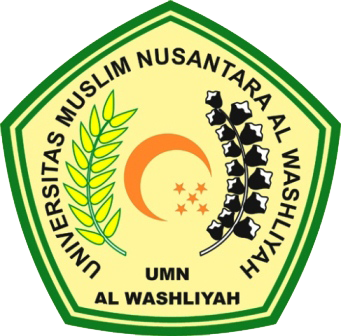 FAKULTAS KEGURUAN DAN ILMU PENDIDIKANUNIVERSITAS MUSLIM NUSANTARA AL WASHLIYAHMEDAN2021